Publicado en Albacete el 22/10/2021 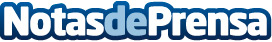 La Fundación DOCOMOMO_IBÉRICO cataloga y otorga su placa a dos nuevos edificios en Albacete capitalAdemás, en la sede de la Demarcación de Albacete se ha inaugurado la exposición Universidad Laboral y Julio Cano Lasso, sobre uno de los dos nuevos edificios inventariados por la Fundación DOCOMOMO y el arquitecto responsable del mismoDatos de contacto:Javier Bravo606411053Nota de prensa publicada en: https://www.notasdeprensa.es/la-fundacion-docomomo_iberico-cataloga-y Categorias: Imágen y sonido Historia Castilla La Mancha Turismo Universidades Arquitectura http://www.notasdeprensa.es